Инструкция по отправке документов на Московскую Биржу 
через Личный кабинет Участника (ЛКУ)На Московскую Биржу через ЛКУ в электронном виде могут быть предоставлены следующие документы, подписанные электронно-цифровой подписью (ЭЦП):- Заявления на регистрацию/изменение/аннулирование пользовательских идентификаторов/логинов на Фондовом, Валютном, Денежном и Срочном рынках;- Документы на заказ/изменение/отказ от услуг информационно-технического обеспечения ПАО Московская Биржа (договор ИТО)(формы документов размещены на сайте Биржи http://www.moex.com/a1819)Направляемый файл обязательно должен быть подписан ЭЦП. I. Подписание файла1-й способ:- убедитесь, что криптографические средства установлены на данном компьютере (ПО АПК Клиент МБ),- в соответствующей папке выберите предварительно заполненный документ и правой кнопкой мыши пункт меню АПК Клиент и далее «Создать ЭП».2-й способ:- запустите ПО АПК Клиент МБ,- в меню выберите раздел «Сервис», а в нём «Установка ЭП» и далее следуйте указаниям пошагового «Мастера установки ЭП».Для обработки принимаются заявления, подписанные ЭЦП, владельцы которых обладают достаточными полномочиями: первое лицо организации или на основании предоставленной и акцептованной Биржей доверенности (например, на сайте Биржи http://www.moex.com/a1819 документ 69. Доверенность на подписание электронных документов).В случае необходимости файл может быть зашифрован на ключ Московской Биржи, выданный на Гилод Елену Аркадьевну. II. Отправка файла через ЛКУ Вы, как сотрудник Участника торгов, должны иметь доступ в ЛКУ. 
На главной странице сайта Московской Биржи www.moex.com и выберите Личный кабинет 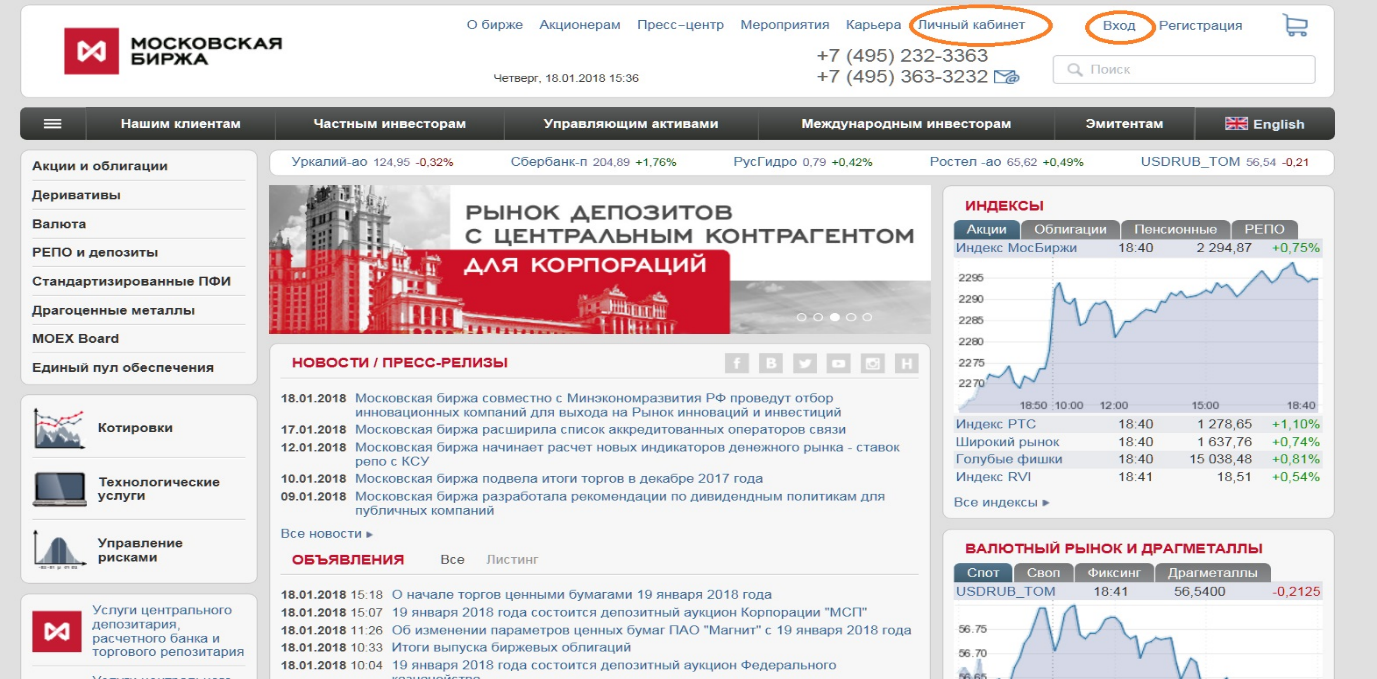 Выберите раздел «ПОРУЧЕНИЯ» -> Далее Раздел «ОТПРАВКА СООБЩЕНИЙ / ДОКУМЕНТОВ» ->Тема обращения: «Идентификаторы/ Технический доступ»Рынок: выберите нужный рынок, для которого Вы оформляете Заявление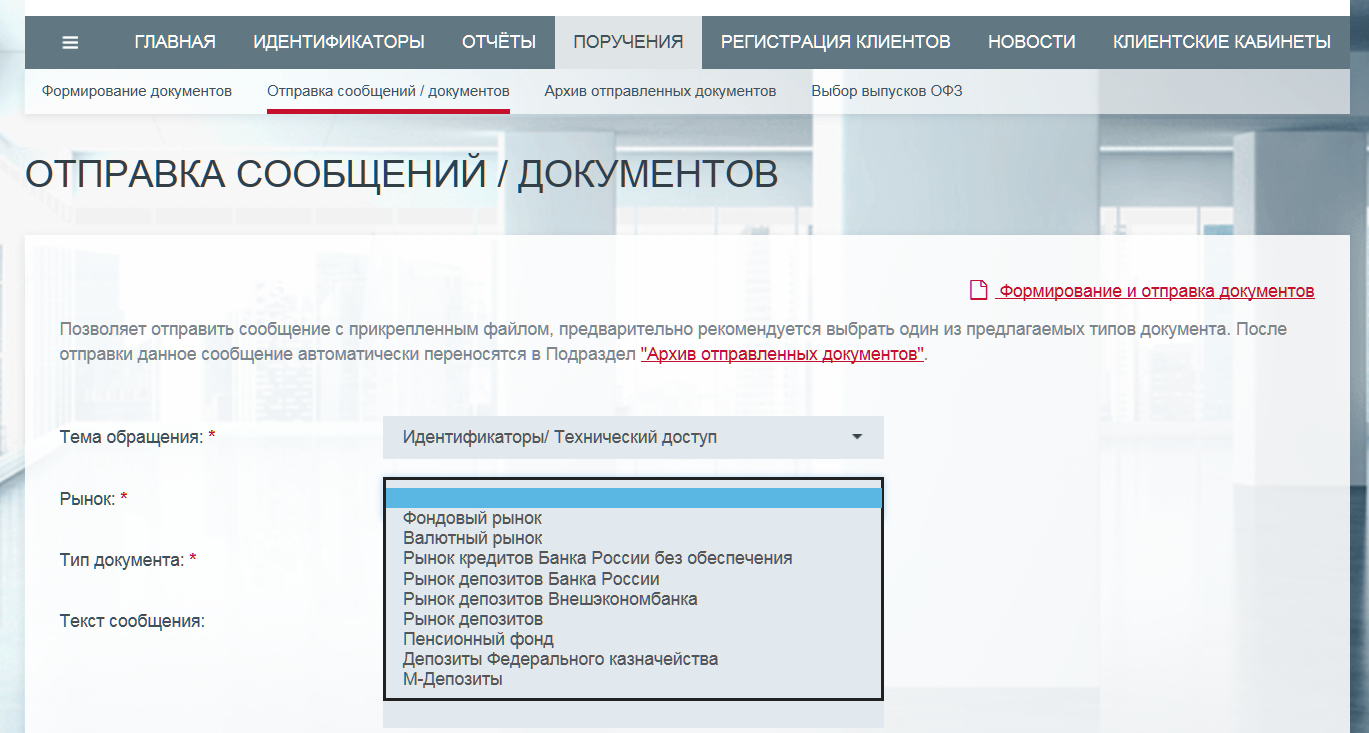 Выберите «Тип документа» в соответствии с Вашим заявлением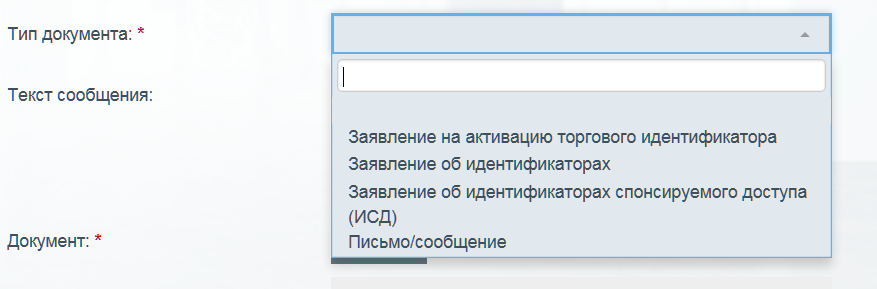 «Текст сообщения» заполняется опционально.С помощью кнопки «Обзор» прикрепите необходимый к отправке файл. 